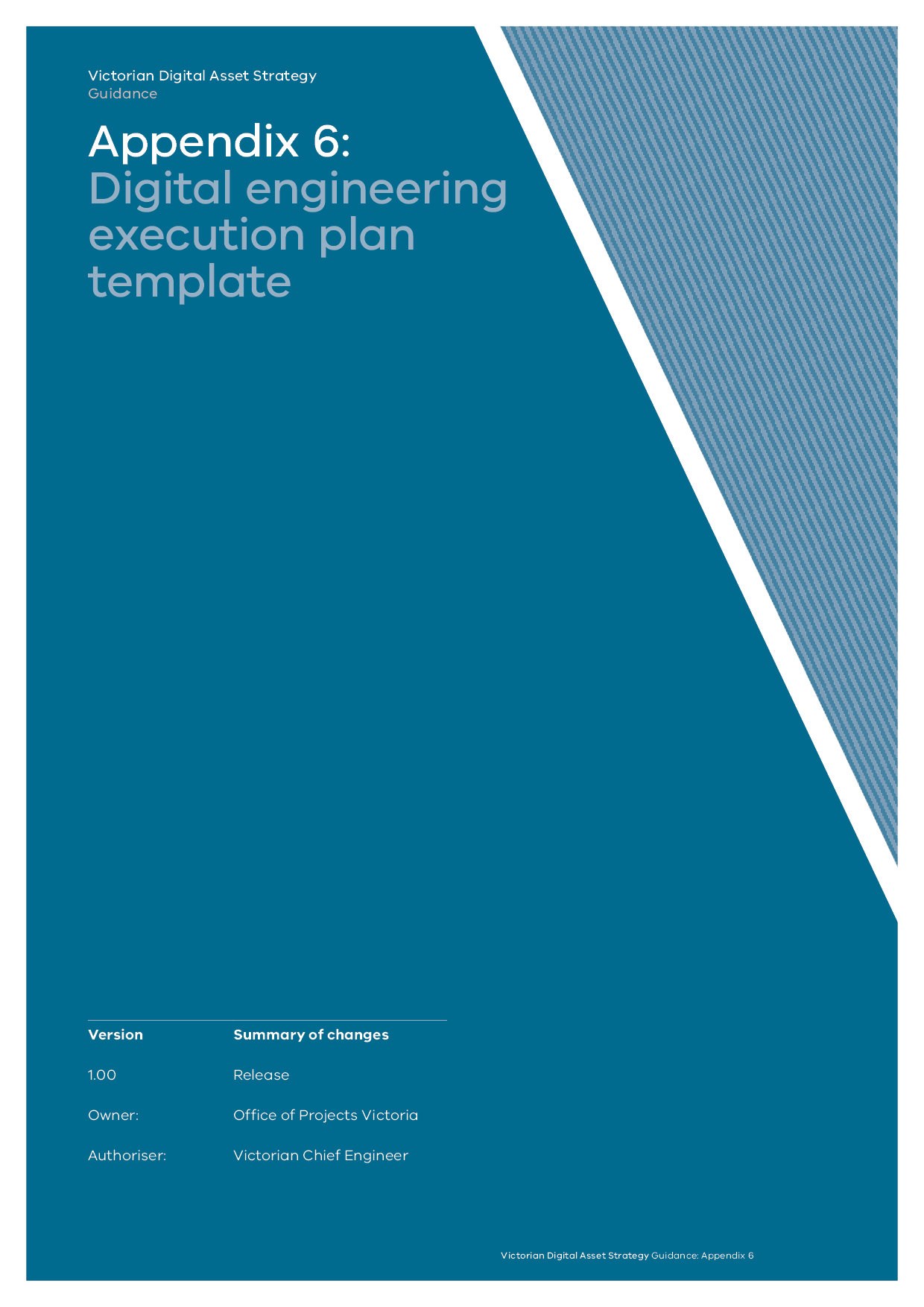 Introduction	1Purpose	1Conditions of using the template	1Updating and developing this DEEP	2Digital engineering execution plan	3Basis of document	3Requirement terminology	3Section 1: Project information	4Section 2: Governance	8Section 3: Management	15Section 4: Technical	31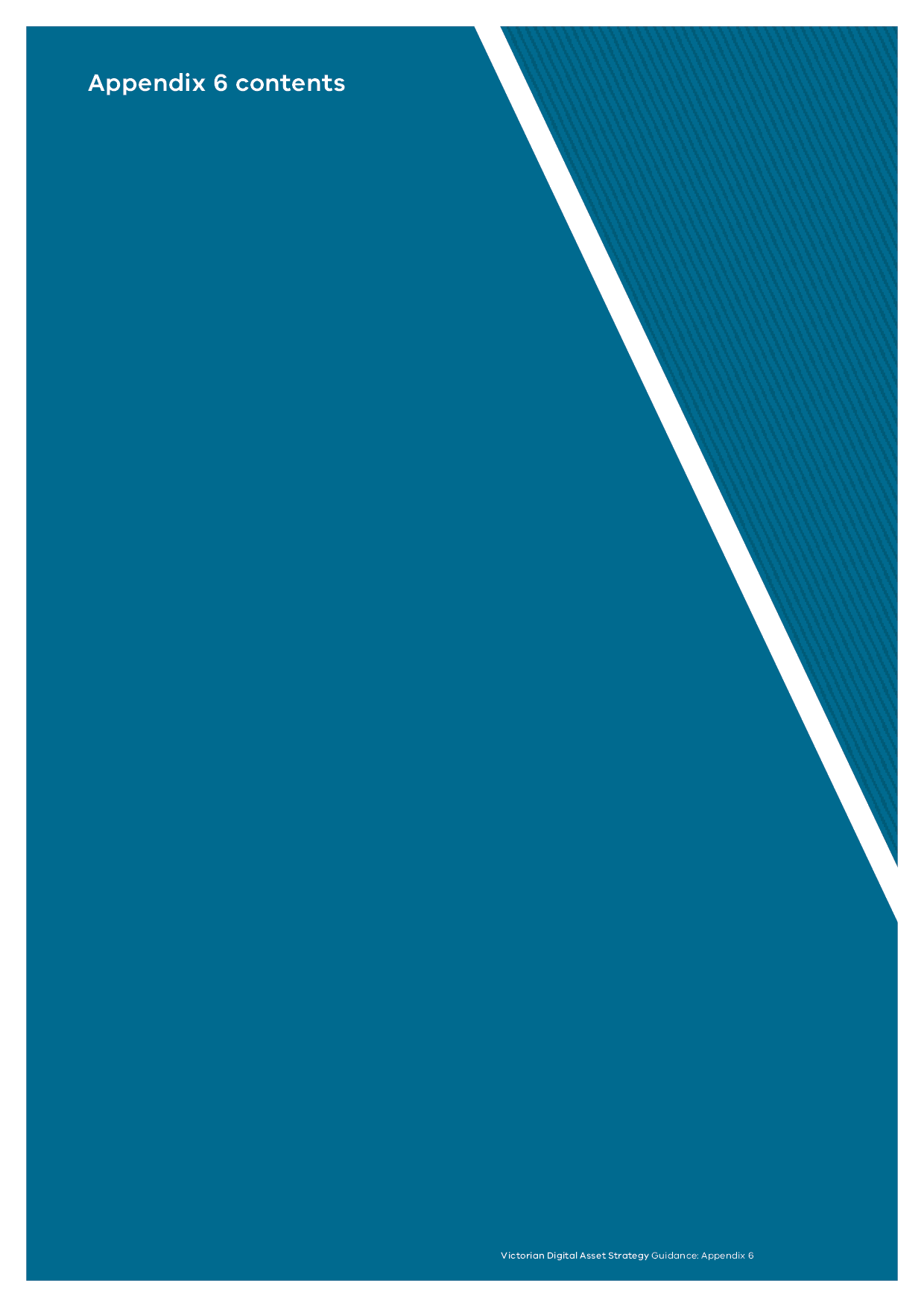 IntroductionPurposeThis document provides the delivery team with the minimum inclusions and a standard format for a project-specific digital engineering execution plan (DEEP).It will help facilitate communication of digital asset information between the following stakeholders:asset owners, including Victorian Government departments, agencies, or those representing their best interests;facilities management professionals, including operators;asset management professionals, including those responsible for asset-level decisions; andproject delivery professionals, such as engineers, constructors, commissioners.This document is tailored to ensure the lead Appointed Party to respond to the exchange information requirements (EIR). Depending on the contract type and what VDAS stages the contract extends across, this template will need to change. For example, if there is a design-only EIR (i.e. no construction within the contract), then various parts will need to be modified. Equally, prior to Construction, the DEEP should be updated to reflect the approach for construction, commissioning and handover. This document should meet the EIR, organisation information requirements (OIR) and asset information requirements (AIR), as defined by the Appointing Party.Consultants and contractors are to respond to this EIR with a DEEP. The EIR used to create this DEEP is featured in Appendix 5.This document does not provide guidance on digital engineering or the Victorian Digital Asset Strategy (VDAS) process. This can be found on the OPV website (www.opv.vic.gov.au) Conditions of using the templateEvery project, asset, department and organisation is different and every project responds to unique organisational needs. There is no single template that will be equally applicable in all these circumstances. It is the responsibility of the document author, typically the DE Lead from the Lead Appointed Party, to interpret and validate what the project, asset, department and organisation is seeking to achieve, and compose a document that responds to that need accordingly. This template is a tool that can assist with that process.The document should be read in conjunction with other VDAS documents addressing the digital engineering process.
How to use this template:This template has instructional text directed at the Appointing Party. It is the obligation of the Appointing Party to fill this out and apply it in the context of the project, the AIR and the OIR. Updating and developing this DEEPA strategy for how this DEEP will be updated and developed during the lifecycle of the project.This digital engineering execution plan (DEEP) has been developed to facilitate the delivery of the [insert project name] project. It is a live document, and will be appropriately updated throughout the course of the project to ensure it reflects EIR’s information and delivery requirements. This includes the current project phase and scope, project team structure and capabilities.This DEEP is to be actively managed and updated throughout the course of the project to ensure that it remains relevant to the project scope, digital engineering strategy, contract structure and available resources (tools/IT systems and personnel).This DEEP must include any changes requested by the Appointing Party, as deemed necessary to the project.Digital engineering execution planBasis of documentThis section outlines the structure of the DEEP for the lead Appointed Party. It will need to be modified for each organisation, project and situation.This DEEP is divided into four sections:Section 1: Project information – sets out the basic project information, the structure of the DEEP and provides relevant glossary and acronyms;Section 2: Governance – provides an overview of key owner-side contacts (Appointing Party) for the project;Section 3: Management – provides clarification on standards, soft landings, data drops, QA/QC, federation, communication and roles and responsibilities;Section 4: Technical requirements – describes the scope and specification of the Services; andSection 5: Project phases – describes the execution plan in each project phase. Requirement terminologyThis section articulates the ‘language’ of compliance. The following terms have defined meanings. Care must be taken to ensure their appropriate use throughout this document. These must be aligned with the norms associated with contracts in the department/agency.must – describes mandatory requirements;should – describes non-mandatory, best practice recommendations; andmay – describes possible options that are neither mandatory nor best practice.It may be worth articulating within this section how the Appointed Parties can demonstrate compliance. Users of this requirement must explicitly demonstrate compliance through:adopting appropriate standards and providing explicit reasons for their selection; orproviding an explicit, evidence based, business case supporting compliance with this standard.Further, it may be worthwhile articulating the process around deviation from requirements -- how, when, who, why?Where the deliverables of this requirement are not able to be met through the design process, a request for deviation must be made. Requests for deviation must explicitly state the areas where a proposal does not comply. As a minimum, submissions must include detailed commentary on:the reason for deviation from this standard;how the deviation complies with all other mandatory standards or regulations; andany impacts on safety, reliability, ongoing cost, operability and maintenance.Section 1: Project informationAlignment of project stagesThis section aligns the lifecycle of the project with that of the contract itself. This section will need modification based on each type of contract/procurement methodology that is planned to be employed: PPP, construct only, design and construct, alliance, EpMC, Early Contractor Involvement, etc.Provided below is an overview table that should be modified as part of the DEEP. This table seeks to highlight the project lifecycle process, with DTF’s investment lifecycle, with a high-level summary of what is ‘in scope’ and ‘out of scope’ for the contract.Project scheduleTable 1 describes the planned start and end dates of key milestones as per the overall design and assurance program. These milestones are also determined by the required information deliverables at each of project stage. The DE Lead will be responsible for collecting and collating required information and coordinating the deliverables.Enter major milestones here, and/or provide link to the Project Schedule providing these dates.Table 1: Project schedule and milestonesProject summaryProvide a brief summary of the project.For example, Project X is located approximately 25 km north-west of Melbourne’s CBD. Land is owned and operated by YY. The site includes a range of existing scope: The following scope will be demolished: Following demolition, the project will embark on early works; the scope of the early works includes:Following completion of early works, the project will design and construct the following. The project will be handed over the following asset to XX, by YY. State the overarching objectives for using digital engineering on the project. For example, ‘Digital engineering is being implemented on this project for the delivery of a program to return significant time, cost and quality improvements in the way that the program will be delivered, constructed and ultimately operated’.Project scopeInsert a brief project scope based on the contract.Digital engineering strategy Use this section to provide a high-level project description. Include helpful diagrams/images.Digital engineering objectives/usesFor example, the Appointing Party is focused on the following benefits and outcomes when digital engineering is used during design, construction, commissioning and operations. These objectives form the definition uses of digital engineering and constitute the requirements to be addressed by the project delivery team.The Appointing Party is staging the implementation of digital engineering in line with industry readiness over a phased time horizon. In Table 3, confirm the delivery team processed digital engineering uses for the project.(Note: where a digital engineering use applies, copy and paste the tick symbol in the appropriate cell. If a use is not applicable, please leave the cell blank).Table 2: Phased BIM usesInnovation and value adding opportunitiesEach project should demonstrate innovation or opportunities to add value to improve delivery and overall outcomes. Although this is not mandatory, Appointed Parties should highlight any opportunities for innovation or value adding here.Potential extra digital engineering uses by the delivery teamPlease provide any further digital engineering uses proposed by the designer/contractor which may or may not be used by the Appointing Party. Please use the tick (available to the Appointing Party) or cross (not available to the Appointing Party).Table 3: Delivery team BIM usesSection 2: GovernanceThis section deals with the governance of the project’s digital engineering process. It discusses key roles, who is accountable from the Appointing Party/client side. Organisational contactsTable 4 captures information on key organisational level contacts for digital engineering delivery. Add extra rows as needed.Table 4: Organisational contact listProject team contactsThe following table captures information on key project contacts for digital engineering delivery. Add extra rows as needed.Table 5: Project team contact listRoles and responsibilitiesThis section provides details of the resources within the project team with specific digital engineering responsibilities and authority. All personnel delivering and managing assets for the project play an important role in the production of reliable, consistent information. All project personnel will adopt the behaviours listed below to help build an appropriate working culture to facilitate successful digital engineering.Table 6: Project team behavioursAll nominated roles will have completed the appropriate and relevant training prior to project commencement. These roles may be performed by the same person depending on the size of the project. Any equivalent roles to the below nominated roles in Table 7 can be proposed.Table 7: Digital engineering responsibilities and authoritiesInformation management governanceAcknowledge the strategy or process for how information created for digital engineering on the project will be managed in accordance with what is outlined in the EIR. Including as a minimum:data exchange;data backup, including a minimum frequency of weekly back-ups, and retention of backups;data archiving; andapproval state and suitability.Data securityThis section covers the agreed authorisations for security and Project CDE access and authority to distribute documents. Table 8: Data securityEmail requirementsInclude any project-specific requirements for the classification and management of email. Use Table 9 to select the appropriate email security classification for the project.Table 9: Email security classificationPerformance managementInclude key performance indicators and methods of measuring the success of digital engineering on the project. This is to be in alignment with the EIR and any contractual obligations. Use Table 10 to highlight any specific KPIs, or lessons learned.Table 10: Performance management matrixSection 3: ManagementThis section deals with the management of the project’s digital engineering deliverables. It is the responsibility of the relevant disciplines on the project (in each Appointed Party’s organisation) and the Lead Appointed Party to administer.Project unitsThe units of measurement in Table 11 are to be used on this project.Table 11: Units of measurementProject coordinatesA single file which has all the world and local setout coordinates and location settings for the individual discipline files for the project must adhere to the following:This file, identified as the master coordinate file, will serve as the source of the project coordinates and for sharing such information. Any changes must be documented and communicated to the team when exchanging this file.Table 12: Model geographic locationBIM project base pointThe project set out point (e.g. intersection of grids) needs to be agreed with the surveyor, lead consultant and client prior to any modelling work being performed. Please enter the values in Table 13 below.Project levelsLevel nomenclature needs to be agreed with Appointing Party and delivery team and documented in the table below.Table 13: Project levelProject GRID systemTable 14: Project GRID systemProject phasing/work lotsTo ensure correct coordination of information across the project phases, all parties need to adhere to the following. This needs to be agreed post contract award. The project staging/phasing is as follows:Please nominate the project phasing in this section, e.g. existing, new construction, stage 1, stage 2.Table 15: Project stages/phasesStandardsIdentify/nominate the specific standards and guidelines to be followed by all project participants to apply best practises for digital engineering and project execution. Consideration or adoption of any other standards related to digital engineering must be identified, discussed and agreed in writing with the DE Lead prior to implementation for any project.Appointing Party standardsThis section should articulate relevant standards, e.g. CAD standard, drawing numbering, BIM standard, GIS standard, asset data loading templates etc.Table 16: Standards and guidelinesInformation delivery programTable 17: Information delivery programSoft landings/data dropsThe project requires the following data drops across the asset lifecycle:Note: this section, if used, should respond to the owner’s requirements in terms of data/information throughout the project lifecycle. This should reflect the owner’s needs in terms of assurance, clients, stakeholders and process. It may also reflect requirements set out by other departments and agencies.Soft landings are intended to be a smooth transition from the design and construction phase to the operational phase of a built asset (i.e. no surprises).The above table should reflect the project timeline and needs as per the EIR.The above data drops require the following information:The contents of table below should respond to the client’s soft-landing needs as noted in the EIR. The numbered boxes above should cross reference the table below. CommunicationReportsReports/dashboards are required in the following format, frequency, and level of detail:This section articulates how information management and digital engineering processes are reported back to the Appointing Party/client. This should include formats, software, frequency, level of information, audience, and decisions that need to be made as a result. Note: reports should be automated where possible. Onerous reporting for the sake of reports can be burdensome and erode value for money outcomes.Table 18: Project report and dashboard requirementsMeetingsScheduled coordinated clash detection workshops are to coincide with design team meetings/workshops as well as with major design program milestones.Table 19 should articulate the where, when and who of digital engineering meetings. It should also indicate the high-level tasks to be completed as part of a standing agenda of those meetings.Coordination and clash detectionThis section should identify the clash detection process including:proposed software to be used for model federation and clash detection/management;responsibilities;outputs (e.g. clash reports, excel, dashboarding);tolerance strategy;the clash detection and management process; andclash resolution process. For example, for coordination and clash reporting, discipline BIM will be reviewed and coordinated using XXX at scheduled intervals in during the project. An .XXX file shall be loaded onto the shared work area of the project and a clash detection shall be executed for each discipline BIM submission within XXX  to be shared amongst the project parties. Following the appropriate adjustment to the detection tolerance, each clash produced in the resultant report along with the .XXX file shall be distributed and resolved by the relevant party before the next model submission.Quality control strategy[Provide an overview of the Lead Appointed Party’s own internal model file and data standards, and compliance procedures. This section could reference other areas of the DEEP such as:quality assurance/control procedures for data, models and documents;design process and associated software ; andinformation security and information assurance requirements (data security protocol).Define the proposed project approach for management of quality control in line with requirements included in the contact. At minimum this should refer to: establishment and use of suitable procedures for quality assurance and data control for both issuing and receiving of data;throughout the life of the project it will be necessary to audit the digital engineering environment and its constituent models to maintain consistency of approach to digital engineering, data management, adherence to the contract and to establish software and hardware issues that require attention. These audits will take place at regular intervals. The frequency of these audits will be discussed, agreed and recorded in the final DEEP. The audits will be undertaken by the DE Lead, BIM and GIS Leads, who in turn will issue a report to all members of the design team for comment and action; andthe Lead Appointed Party DE Lead is responsible for closing out the actions identified in the audit and will be expected to elevate any issues beyond the control of the Project Delivery Team to the DE Project Champion.Quality control checksQuality control checks are required at each project stage. Please define which checks will be performed at which stages in Table 19.Table 19: Quality control checksData validationBefore sharing digital data, implement a validation process to ensure all information is fit-for-purpose. The approach and procedure for data validation should be detailed here and reference relevant sections of the DEEP.Model element responsibilities and detailed scheduleThe following colours are to be applied to the federated model for ease of identifying the relevant discipline. Table 20 should be modified according to the type of project. For example, civil may be further broken into tunnels, geotech, etc.Table 20: MEA discipline legendThe ownership of model elements and detail shall be defined for each project stage to an appropriate level for the Appointing Party’s needs. This is up to the Appointing Party/client to decide how the project should be broken down in terms of information management. Provided below are two example tables – basic and advanced. The basic table outlines NBS UniClass2015 Systems (Ss) down to level 1. For UniClass2015 systems that are not in use, delete them. If more granularity and detail is required from the Lead Appointed Party, then use level 2 tables (see advanced table). This table is aimed at smaller/less complex projects.The advanced table begins to outline a MEA and detail schedule through a NBS UniClass2015 System (Ss) down to level 2. Not all UniClass2015 Ss level 2 items are provided in the table. For UniClass2015 systems that are not in use, delete them. If more granularity and detail is required from the Lead Appointed Party, then use level 2 tables (see advanced). This table is aimed at larger/more complex projects.Note 1: UniClass2015 systems are best thought of as ‘collections of products’. For example, a system for a timber pitched roof includes timber structural members, boards, fastenings, etc.; and signal system for a railway is made up of signals, detection and warning equipment, posts, cables, etc. UniClass2015 is free to use.Note 2: It is important to seek alignment between the project’s CBS, its WBS and the asset classification employed by the organisation. Another asset classification system can be used; however, it should be mapped back to UniClass2015.Note 3: Both tables outline level of development (LOD) as a measure of design maturity. LOD is not an exhaustive design manual – instead it provides a platform for discussion between the lead Appointed Party and the Appointing Party. Requesting LOD 500 requires considerable effort which can be costly to design. This cost must be met with a need from the Appointing Party. More information about LOD can be found in the NBS toolkit: https://toolkit.thenbs.com/Uniclass/Ss.Note 4: The table also allows the Appointing Party to provide notes where applicable. For example, if the Appointing Party was to bring their own IP, objects or modelling expertise, this could be highlighted in the section below.Table 21: Basic model element responsibilities and design level scheduleTable 22: Advanced model element responsibilities and design level scheduleCompetency assessmentThe digital engineering assessment form must be completed by all appropriate organisations within the proposed delivery team so that they can demonstrate their competence and understanding of digital engineering to pre-contract award.Table 23: Standard informationTable 24: BIM gateway questionsTable 25: BIM project experienceNote: Please provide a minimum of three recent projects undertaken using BIM workflows and processes for reference purposes.TrainingTraining of the delivery team personnel in the use of BIM, GIS, CAD etc. is the responsibility of the Appointed Parties. Training of personnel should meet the requirements of the EIR.Section 4: TechnicalTechnical requirementsThe technical information requirements include software, exchange formats and contents and the level of detail required by the project.Table 26: Technical requirementsAsset information requirementsDefine the project specific asset information requirements. This could reference elements of the organisation-wide asset information requirements, the exchange information requirements, an external asset data model or be provided through an asset data loading spreadsheet. Asset classification Uniclass 2015 is structured into a hierarchical set of tables ranging from the broadest view of assets to the most detailed components. The main tables for broad classification include complexes, entities, spaces and activities, as shown in the following figure.The contractor shall describe the application of asset classification as per the project-specific requirements, i.e. UniClass 2015 classification system and hierarchy.Location classification and referencingThe number of locations included in the register will increase over the life of the project. For example, concept design project location is only required at a high level (Uniclass2015 level 1 or 2) whereas by handover, the locations are specified to the lowest level of Uniclass2015.The contractor shall describe the application of project locations as per the project-specific requirements.Project data schemas (PDS)Use Table 27 to cross reference to all schemas used on the project. Refer to the schemas provided within this template and add project specific detail where necessary.Table 27: Digital engineering project data schemasProject object libraryThe project will adopt and utilise an existing object library. Details of the library include:If a centralised object library is to be used, please confirm the stated approach for this from the EIR. If independent object libraries are to be used, please confirm the sources, e.g. BIM Object, XXX Company library, YYY Company Library. Confirm all objects contain a Uniclass 2015 classification.If additional technical assurance is required for pre-approved Technical Authority – confirm the process for this.Confirm the location of the library.Existing asset informationThe following asset-level information is available for use:Acknowledge existing asset information made available by the client and whether they for use, for reliance, etc.DeliverablesReview of existing dataProvide the strategy for checking and validating any existing digital engineering data prior to using on the project. This includes level of accuracy, context and relevance.Existing site/legacy data integrationDefine the extents of existing conditions to be scanned/modelled and the level of development required.Survey strategyProvide the survey strategy and relevant survey information to be used for the project.Table 28: Survey strategyDigital survey deliverablesDetail what survey deliverables are to be provided to support the requirements of the contract, including the level of accuracy. Refer to the EIR for survey deliverable requirements.CAD layer namingProvide the strategy and process for mapping CAD layers in accordance with the EIR, as well as the metadata schema.CAD deliverablesProvide details of what CAD deliverables are to be provided to support the requirements of the contract.BIM deliverablesPlease state how the model is to be coordinated across disciplines and the formats in which they will be submitted as specified by the client.GIS deliverablesProvide the strategy for how GIS will assist the project with spatial analysis, graphical representation of information, and overall collaboration. This includes the following:how the georeferenced positions will be represented and located;what the relationship is to the other CAD systems being used; andhow coordinates are associated.Model data property requirementsEnter here properties that are to be included in each of the models, including what equivalent industry foundation class (IFC) properties are being used.Systems engineering deliverablesIf digital engineering is to be used to demonstrate requirements management (systems assurance), detail here the procedure and information requirements to demonstrate traceability of the business requirements specification (BRS) and/or system requirements specification (SRS).3D geometric deliverables – design and construction model(s)The design team is to ensure that the design model(s) remain updated throughout the design and construction phase and align with all issued drawings submitted as specified in issued for construction (IFC) drawings.The contractor is to provide the client with consolidated as-build models for all elements of the project. The model should remain updated throughout the construction phase and should align with all issued drawings submitted as specified in the IFC drawings.Please state how the model is to be coordinated across disciplines and the formats in which they will be submitted as specified by the client.Scheduling (4D) deliverablesEnter here the strategy and details for scheduling, construction sequencing and simulation in alignment with the project requirements. This includes the following:file formats to be submitted, and whether they are compatible with the CDE;the schedule management plan;how the scheduling will be simulated with models on the project;alignment strategy with each of the different project phases; andany other scheduling requirements for the project.Cost (5D) deliverablesProvide information on the strategy for cost simulation, and alignment to the metadata schema in line with the project’s cost plan. This includes the following:the cost breakdown structure; andthe strategy for aligning costs with the schedule.Detailed design drawingsThe design consultants, contractor, and its subcontractors must utilise building information modelling (BIM) to produce the detailed design documentation.List all proposed detailed design drawing deliverables for this project in the task information delivery plan (TIDP) and collate in the master information delivery plan (MIDP), update post award.Issued for construction (IFC) drawingsThe design consultants, contractor, and its subcontractors must utilise BIM to produce the IFC documentation, building on the requirements from detailed design.List all proposed IFC drawing deliverables for this project in the TIDP and collate in the MIDP. Update post award.Commissioning dataThe contractor is to specify the commissioning data (in consultation with the DE Project Champion) for each relevant discipline and ensure the corresponding values are identical to the parameter values within the model(s) against the asset for future reference by the facility manager.Define approach for capturing commissioning data, update post award.Field verificationPlease nominate the field-verified data for submission to the client and provide commentary for each field in Table 29.Include any other fields considered necessary for this project.Table 29: Field verification* Primary systems include: structural framing, primary heating, ventilation and air conditioning (HVAC) duct runs, primary fire protection main runs, primary electrical conduits (50mm+ tolerance) and ceiling grids layouts.Asset data (6D) deliverablesProvide here details of the asset data deliverables to support the requirements of the contract, including:asset data submitted at each of the configuration management gates; andany other project specific requirements for asset data within the contract.As-built documentationThe contractor must provide all as-built documentation in accordance with the general conditions of contract. All as-built documentation must be delivered in PDF native editable file types.In Table 30, specify the native formats, published formats and BIM deliverables for each discipline with a hyperlinks and/or parameters populated in the model which are to be defined in the model content plan.Table 30: As built documentationProject asset handover strategyProvide the strategy for asset handover and completion, including how all pertinent handover or asset information transition activities will be captured and recorded throughout the project, and shared at the required data exchange points.Practical completionFor example:Before, and as a pre-requisite to, the date for practical completion is achieved, the as-built BIM/s with associated asset data and Uniclass 2015 classification for maintainable assets must be issued to Appointing Party in accordance with the conditions of contract. This information will be verified prior to practical completion being achieved, and must:be in electronic format and in the latest version of the adopted BIM environment;comply with the contract (including the project scope and DEEP), including all drawings, irrespective of the source of the drawing and including drawings from vendors, third parties, and the like. It is not acceptable to submit as-built documentation as part of vendor manual;include asset datasheets with all design, construction and asset management relevant information, aligned to Uniclass 2015 extracted and issued to Appointing Party Asset management team for integration with the CMMS;ensure management of digital operations and maintenance manuals connected to the relevant digital asset within BIM are the responsibility of the Lead Appointed Party; andbuild upon the construction model to a level of development (LOD) whereby the model element is graphically represented within the model as a specific system, object or assembly in terms of size, shape, location, quantity, and orientation with detailing, fabrication, assembly, commissioning and installation information, field verified. Non-graphic information may also be attached to the model element.Hardware/technology infrastructure requirementsAll hardware in use by the delivery team shall have sufficient capacity to allow users to operate the models, undertake analysis and perform coordination and visualisation processes. The hardware specifications become valuable once information begins to be shared between several disciplines or organisationsEnsure that the downstream hardware is not less powerful than the hardware used to create the information (i.e. equal or higher). To aid hardware compatibility, choose high demand, appropriate hardware suited to most of the BIM uses specified on the project.In Table 31, indicate the hardware specifications nominated for use prior to, during or after BIM project delivery.Table 31: Minimum hardware specificationsSoftware selection matrixThe contractor must utilise or interface with the owner in the following software platforms listed on the next page:If applicable, nominate the preferred software to be used on this project in Table 32. Table 32: Design authoring softwareSoftware version update policyThe contractor must follow the following software update policy.For example:Versioning of software must be managed by the Project BIM Manager throughout the project lifecycle.Any software version update(s) must be agreed with the delivery team across all disciplines/trades prior to updating. Once agreed, the nominated representative will endorse the upgrade. Only then will the BIM be upgraded. It is recommended that the timing of any updates should align with the end/start of project milestone dates to avoid disruption to the delivery team deliverables. Data and exchange formatsData and exchange formats shall be developed in consideration of the most reliable and appropriate means of communicating data and information.Provide details of your proposed Information exchange strategy.Table 33: Exchange formatsCommon data environment Information to be provided on the common data environment (CDE) should include:confirmation of collaboration tools; description of the validation process to be implemented to ensure that all information, in regard to the intended use, meets client’s requirements;folder structure;description of how work in progress, shared, published and archived is to be used, including the sharing with other project stakeholders; andproposed information flow, as well as frequency.Project CDE requirementsEnter here the specific uses and features of the project CDE on the project.File deliverablesEnter here any project specific requirements for all deliverables which will be uploaded into the project CDE.File metadata requirementsEnter here how the file metadata schema is to be utilised by the project team within the project CDE to help govern and control collaboration. Provide the metadata to be utilised, including:document numbering (unique ID);file naming;status and suitability; andrevision and version control. Naming conventionsAcknowledge the numbering system to be applied across projects as specified in the EIR.File naming identifies the project naming convention. Information contained in the table is taken from the project work breakdown structure.Table 34: File namingi.e. NEL-000-100-MLP-CFS-100-000-0100Status and suitabilityProvide details on the method to be adopted for tracking the suitability and state of each document and model.Revisions and versionsThe revision and version numbering of documents uploaded to the project CDE is to be documented belowTable 35: Information exchange programInterfaces between CDEDefine the detailed workflows for sharing data and information between the Project CDE and Operational CDE, specifying any specific access or security requirements.Information shared with the owner must be uploaded to the CDE. Include in this section the process for review and approval of data prior to upload, and the upload process for the following:how the project CDE interfaces with the operational CDE; andhow the information is validated and migrated to the Project CDE.Level of development (LOD)Specify the LOD for each element that will be generated at each project milestone and information exchange to meet the specified BIM uses. The LOD and level of information (LOI) determine the extent and nature of geometry and data to be included within BIM objects. The extent of development required for elements or systems at various project stages will necessarily depend on the project procurement method to be used, as well as project-specific requirements. Elements must be modelled in accordance with LOD assignments defined in the DEEP.The different levels of development are defined below based on the BIM forum level of development specification.Table 36: LOD definitionsLevel of information needThe level of information about each asset class shall progressively be developed in the design and construction phases of the project for incorporation into the system.Acknowledge the proposed approach for how information will be delivered from BIM into the CMMS (e.g. COBie) in line with the project stages.Table 37: Level of information need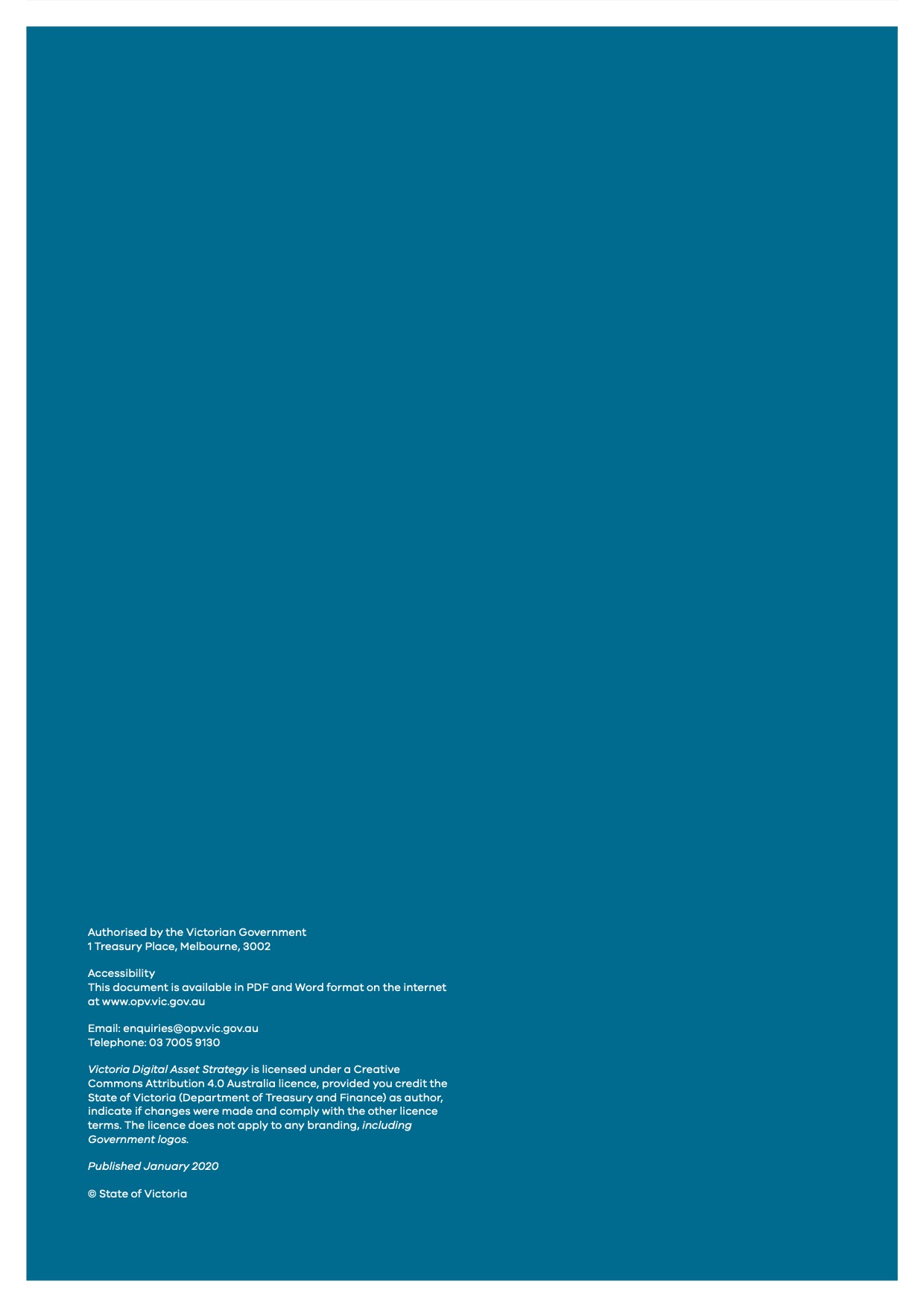 Project detailsProject detailsProject nameProject location
(lat/long)<Lat> -37.8142<Long>  144.9632Project identification codeContact detailsContact detailsVDAS DE Project Champion<Name> <Phone> <Email>Project Director<Name> <Phone> <Email>Senior Responsible Owner<Name> <Phone> <Email>DTF investment lifecycleDTF investment lifecycleConceptualiseConceptualiseProveProcureImplementImplementImplementRealiseRealiseVDAS lifecycleVDAS lifecycleBriefConceptDefinitionDesignBuild and commissionHandover and closeoutHandover and closeoutOperate and maintainDEEPComplete<specifics><specifics><specifics><specifics><specifics><specifics><specifics><specifics><specifics>DEEPIn scope<specifics><specifics><specifics><specifics><specifics><specifics><specifics><specifics><specifics>DEEPDetails<specifics><specifics><specifics><specifics><specifics><specifics><specifics><specifics><specifics>Project stageMilestonePlanned submission datePlanned approval dateBriefDD MM YYYYDD MM YYYYConceptDD MM YYYYDD MM YYYYConceptDD MM YYYYDD MM YYYYDefinitionDD MM YYYYDD MM YYYYDefinitionDD MM YYYYDD MM YYYYDefinitionDD MM YYYYDD MM YYYYDefinitionDD MM YYYYDD MM YYYYDefinitionDD MM YYYYDD MM YYYYDesignDD MM YYYYDD MM YYYYDesignDD MM YYYYDD MM YYYYBuilding and commissionDD MM YYYYDD MM YYYYBuilding and commissionDD MM YYYYDD MM YYYYHandover and closeoutDD MM YYYYDD MM YYYYOperation and maintenanceDD MM YYYYDD MM YYYYBIM usesProject phasesProject phasesProject phasesProject phasesProject phasesProject phasesProject phasesBIM usesStage 1Stage 2Stage 3Stage 4Stage 5Stage 6Stage 7BIM uses(Brief)(Concept)(Definition)(Design)(Build and commissioning)(Handover and closeout)(Operation and maintenance)Estimated delivery datesImproved stakeholder engagement (3D)Improved coordination (3D)Improved program planning Safety in design and hazard review and tracking (3D)Existing asset capture Optimised handover Consistent use of classification (Uniclass 2015)Reliability and completeness of as built informationImproved operation and maintenance activitiesImproved cost management Progress claims associated to the model (5D)Improved management of asset information using interconnected data (6D)Digital set out to complement traditional surveying techniquesOtherBIM usesProject phasesProject phasesProject phasesProject phasesProject phasesProject phasesProject phasesBIM usesStage 1Stage 2Stage 3Stage 4Stage 5Stage 6Stage 7BIM uses(Brief)(Concept)(Definition)(Design)(Build and commissioning)(Handover and closeout)(Operation and maintenance)Estimated delivery datesEngineering analysisComputational fluid dynamics assessmentsDefined roleCompanyContact nameEmail and phoneVDAS ChampionSenior responsible ownerAsset owneretcetc.Defined roleCompanyContact nameEmail and phoneDigital Engineering Project ChampionProject DirectorProject Manager 1Project Manager 2DE LeadBIM LeadCAD LeadGIS LeadPackage Lead 1Package Lead 2Package Lead 3Discipline DE leadsDiscipline DE leadsDiscipline DE leadsDiscipline DE leadsDiscipline DE leadsArchitecturalStructural HydraulicMechanical CivilElectricalInstrumentationRail SignallingProcessEnvironmentalSystemsRefActivitiesDescription1Share, collaborate, deliverAll personnel have a responsibility to share information, and where required, coordinate and collaborate to deliver EIR required digital engineering outcomes.2Use common languageUse a common language so people can effectively exchange information.3Demonstrate an auditable assurance pathwayResolve issues collaboratively, manage risks and track decisions to provide a traceable and auditable pathway through design development up until asset disposal.4Provide and use digital tools to support decision makingImplement effective tools and provide training so personnel are empowered to make decisions using the best available information.5Support and strive to adopt best practiceUse digital engineering tools and processes to drive innovation in the way projects are delivered.Project roleCore digital engineering responsibilitiesDigital engineering authorityProject manager Manages and coordinates project execution and digital engineering to meet procurement strategy and cost containmentAdoption of digital engineering behavioursApproval of project deliverables, reports and submission packages for upload to CDEDE LeadResponsible for digital engineering management activities across the project in line with DEEPDefining the LOD and LOI requirements required for specific project outputsWork closely with the respective design and engineering managers to ensure that digital engineering requirements are incorporated into the procurement of supply chain servicesChampion the adoption of and actively demonstrate the digital engineering behaviours within the project teamResponsible for the setup and delivery of the project from a digital engineering perspective. This includes setup and management of the project data schemas and CDE toolsResponsible for the data validation and review of digital engineering submissions prior to upload to the CDEMonitor and review compliance with this DEEP to ensure work processes and deliverables are completed as requiredEnsures compliance for information management in accordance with the contract, legislation and relevant Appointing Party and industry standardsApproval and data validation of digital engineering project deliverables, reports and submission packages, as designated by the project manager, for upload to the CDEDocument controllerResponsible for the day-to-day implementation of document control processes and system support. Also responsible for validating CDE metadataAdoption of digital engineering behavioursUpload of approved datasets/ deliverables to the CDEDesign managerResponsible for management of project design deliverablesAdoption of digital engineering behavioursReview/approval of project deliverables, reports and submission packages CAD managerManagement of CAD implementation and usage on the projectReview/approval of CAD deliverables, reports and submission packages BIM managerManagement of model creation and information exchanges with collaborating partiesAudit model information in line with the requirements of DEEPEnsure all design resources allocated to the project are preproducing outputs consistent with the DEEPCreate and maintain DEEP for respective design teamFacilitate discipline or location specific model federation activities suitable for inclusion in the site wide federated modelParticipate in digital engineering meetings to discuss, review and manage coordination, interface and constructability issuesExtract key data from the project models to produce scheduled material quantitiesSupport on digital engineering specific processes and procedures where requiredIdentify training needs specific to site and provide as requiredBuild a data set that reflects the needs of the Appointing Party exchange information requirementsLiaise with the project document controller to ensure that the right people get the right information at the right timeReview/approval of BIM deliverables, reports and submission packagesBIM coordinatorResponsible for BIM coordinator activities including the audit, review and coordination of model information for project specific precincts and or disciplines as defined within the DEEPImplement the project specific standards set by the BIM Manager and work with the BIM Manager to define the DEEP including any applicable protocols/manualsCarry out model validation checks, coordination reviews and liaise with subconsultants or tradesSupport the deployment of field data management system, review validity of information collected against information deliverablesEnsure that data exchange protocols are adhered to by the project team and liaise with design team manager on compliance issuesIdentify and keep record of BIM specific lessons learnt throughout the project to ensure future projects do not duplicate issuesReview/approval of BIM deliverables and reportsGIS managerManage GIS implementation and usage on the projectReview/approval of GIS in accordance with project requirementsSchedulerManage scheduling (4D) implementation and usage on the projectReview/approval of 4D in accordance with project requirementsCost estimatorManage costing (5D) implementation and usage on the projectAdoption of digital engineering behavioursReview/approval of 5D in accordance with project requirementsProject task team memberAdoption of digital engineering behavioursReview/approval of technical deliverables as appropriate.CompanyAuthorised managerAuthority (upload, download, change access/distribution)RefSecurity classification1Unofficial2OFFICIAL3OFFICIAL: Sensitive4PROTECTED5SECRETProject phaseSuccess criteriaPerformance measurement/lessons learntConcept designPreliminary designDetailed designConstructionHandoverDimensionMeasurementAbbreviationDegree of accuracyLengthMillimetres (building specific)Metres (infrastructure specific)mmm0AreaSquare metersm².00VolumeCubic metresm³.00AngleDegrees, minutes, secondss⁰ ‘ “.00WeightKilograms/tonsKg/T0SlopePer cent%0AttributeDetailsExampleGeodetic datum usedMapping grid of AustraliaHeight referenceAustralian height datum (AHD)Grid datumAustralian geodetic datum (AGD)Grid datumLocal grid referenceProject locationEnter the project location, identifiable by cardinal pointsModel rotationIn relation to the project northLevel nameAbbreviationStructure surface levelFinished floor level Grid systemValuesComments Project east to westA, B, C, D, E etc.Project north to south1, 2, 3, 4, 5 etc.NameCommentsStandard/ guidanceDescriptionDetailed design phaseRef. type (full/in part)Detailed design phaseRef. type (full/in part)Detailed design phaseRef. type (full/in part)Project scope and technical requirementsPart #: Scope of worksYesFull and/or in principleYesFull & or in principlesYesFull and/or in principleProject scope and technical requirementsPart #: Technical requirementsYesFull and/or in principleYesFull and/or in principleYesFull and/or in principleProject scope and technical requirementsPart #: Project management requirementsYesFull and/or in principleYesFull and/or in principleYesFull and/or in principleISO 19650, Part 1: Concepts and principlesOrganisation and digitisation of information about buildings and civil engineering works, including building information modelling (BIM) – information management using building information modellingYesFull and/or in principleYesFull and/or in principleYesFull and/or in principleISO 19650, Part 2: Delivery phase of the assetsOrganisation and digitisation of information about buildings and civil engineering works, including building information modelling (BIM) – information management using building information modellingYesFull and/or in principleYesFull and/or in principleYesFull and/or in principlePAS1192-3:2014Specification for information management for the operational phase of construction projects using building information modellingYesFull and/or in principleYesFull and/or in principleYesFull and/or in principleBIMForum LOD 2018 – Spec Part 1 and Guide 2018Level of development (LOD) specification Part I and Commentary For Building Information Models and Data September 2018YesFull and/or in principleYesFull and/or in principleYesFull and/or in principleItemDate/frequencyProjectsDE-project kick-off workshopDE teamsDE-strategy workshopDE lead and BIM/CAD/GIS leadDE-technical workshopBIM/CAD/GIS lead and coordinatorsDEEP draftDE lead and BIM/CAD/GIS leadConcept Concept Concept DE strategy technical review meeting #1Design coordination meeting (discipline/ location)WeeklyDesign coordination meeting (site wide)MonthlyDesignDesignDesignDE strategy technical review meeting #1TBC post concept submissionDE teamsDesign coordination meeting (discipline/ location)WeeklyBIM/CAD/GIS lead and coordinators and design leadsDesign coordination meeting (site wide)MonthlyBIM/CAD/GIS lead and coordinators and design leadsConstructionConstructionConstructionDE strategy technical review meeting #1TBC post design submissionDE teamsCoordination meeting (discipline/location)WeeklyDesign BIM lead and coordinators and design leadsConstruction design management meetingWeeklyConstruction BIM lead and construction design package leadsCoordination meeting (site wide)MonthlyBIM/CAD/GIS lead and coordinators & design leadsIssued for constructionIssued for constructionIssued for constructionDE strategy technical review meeting #1TBC post construction submissionDE teamsCoordination meeting (discipline/ location)WeeklyDesign BIM/CAD/GIS lead and coordinators and design leadsConstruction design management meetingWeeklyConstruction BIM/CAD/GIS lead and construction design package leadsCoordination meeting (site wide)MonthlyBIM/CAD/GIS lead and coordinators and design leadsAs builtAs builtAs builtDE strategy technical review meeting #1TBC post construction submissionDE teamsCoordination meeting (discipline/location)WeeklyBIM/CAD/GIS lead and coordinators and design leadsCoordination meeting (site wide)MonthlyBIM/CAD/GIS lead and coordinators and design leadsDefinitionStage 1Stage 2Stage 3Stage 3Stage 4Stage 5Stage 6Stage 7DefinitionBriefConceptDefinitionDefinitionDesignBuild and commissionHandover and closeoutOperations and maintenanceData drop12345Data dropDescription1When: DD MMM YYYYMethodology: Desktop assessment based on submitted information, supplemented by conversations with project team to clarify any matters.Submission details:completed project statement of intent, including key contacts and dates;design statement in line with XX, and a note of the persons (name and role) involved in the development of the statement – i.e. those stakeholders represented in the development of both the agreed non-negotiables and the benchmarks;initial list of relevant design guidance to be followed – XX, YY, ZZ;assessment of current OIR and AIR; andassessment of how project will align with OIR and AIR.Format:Information to be provided in an agreed electronic format e.g. Word/PDF.2When: DD MMM YYYYMethodology: site feasibility studies and analysis of project options to inform a preliminary business case.Submission details:≤ 1:1000 plot plans and drawingswhere a project is one of a series, or a major development, being considered for a site, a masterplan is required to demonstrate the potential interaction on other services;analysis of site option(s) ( ≤ 1:500), in terms of potential for achieving the project’s non-negotiables criteria and benchmarks established in the design statement and the inherent design risks (i.e. where the site presents difficulties in achieving the benchmarked standards); andinitial list of relevant design guidance to be followed – XX, YY, ZZ, Including a schedule of any key derogations.Format: Information to be provided in an electronic format. Geometric models: proprietary 3D BIMs with 2D PDFs cut from the models to the above noted levels of definition/scales. Non-graphical information to be provided in an agreed electronic format e.g. Word/PDF.3When: DD MMM YYYYMethodology: more rigorous feasibility study-based on site-confirmed information, basic engineering and detailed stakeholder engagement to clarify any matters.Submission details:completed project statement of intent, including key contacts and dates;developed project brief, including design statement.;evidence of completion of design in line with the procedures set out by the department;evidence of consultation with local authority planning department on approach to site development and alignment with local development plan;evidence of consultation with the Department of Environment, Land, Water and Planning (DELWP) on approach;detailed photographs/LiDAR of site showing broader context;updated list of relevant design guidance to be followed; outline design study showing proposals considered and favoured development option; plans should be rendered to distinguish between main use types (circulation, consult, etc) so that orientation and aspect of areas can be considered;outline design study should be coordinated and include relevant multi-discipline input, including but not limited to: architecture, building services, structural, fire, landscape design concepts; including diagrams and sketches demonstrating the key proposals to assess alignment with brief;relevant energy modelling information; and3D models of design intent for key spaces identified in design statement.Format: Information to be provided in an electronic format. Geometric models: proprietary 3D BIMs with 2D PDFs cut from the models to the above noted levels of definition/scales. Federated model in an agreed format, e.g. industry foundation class. Non-graphical information to be provided in an agreed electronic format, e.g. Word/PDF.4When: DD MMM YYYYMethodology: Desktop assessment based on submitted information, supplemented by conversations with project team to clarify any matters.Submission details:completed project statement of intent, including key contacts and dates;finalised project brief, including design statement;evidence of completion of design in line with the procedures set out by the department;integrated cost estimate (in line with XX standard);integrated project schedule (in line with XX standard) – integrated with XX, YY, and ZZ, project;geometrical models, federated models and linked data e.g. operation and maintenance manuals plus relevant record survey (e.g. point clouds) all with Uniclass 2015 classification; andfinal design study showing developed proposals (e.g. drawings at ≤1:200, key interfaces at ≤1:50, plus key elements ≤1:20 ). Key drawings, (construction details/specs need not be submitted) including:site layout showing wider context and landscape proposals; plans rendered to distinguish between use types (circulation, consult);elevations/sections showing design in context;building services report and layouts;structural/civil report and layouts;landscape report and layouts;specialist report and layouts;3D visualisations of the building in context – including key approaches perspectives from a human eye height; andconfirmation of planning permission and building regulation compliance.Format: Information to be provided in an electronic format. Geometric models: proprietary 3D BIMs with 2D PDFs cut from the models to the above noted levels of definition/scales. Federated model in an agreed format,  e.g. industry foundation class. Non-graphical information to be provided in an agreed electronic format e.g. Word/PDF.5When: DD MMM YYYYMethodology: As-built graphical and non-graphical project information and key information handover to the operator, facilities manager and maintenance manager.Submission details:geometrical models, federated models and linked data, e.g. operation and maintenance manuals plus relevant record survey (e.g. point clouds), all with Uniclass 2015 classification;geometrical models to be correct with the following tolerances:mechanical: +/- XX mm;electrical: +/- XX mm;architecture +/- XX mm;etc.linked data, e.g. operation and maintenance manuals plus relevant record survey (e.g. point clouds), all with Uniclass 2015 classification;detailed asset register as per (XX YY standard) – validated by third-party;retention of native federated project model for XX years with client access; andhandover of planning-critical information to DELWP via XX.Format: Information to be provided in an electronic format. Geometric models: proprietary 3D BIMs with 2D PDFs cut from the models to the above noted levels of definition/scales. Federated model in an agreed format, e.g. industry foundation class. Non-graphical information to be provided in an agreed electronic format, e.g. Word/PDF.Report typeFrequency Stage of projectAudienceChecksDefinitionStages (SD, DD, CD, IFC)Responsible party Software program(s)Visual checkEnsure there are no unintended model components, and that they are correctly located in x, y, z, and coordination of the model against elements within the same model has occurred.SD, DD, CD, IFCInterference checkDetect problems in the model where two components are clashing, including soft and hard clashes.DD, CD, IFCStandards checkEnsure that the BIM/CAD standards and EIR have been followed (fonts, dimensions, line styles, levels/layers, room names, embedded data, etc.).SD, DD, CD, IFCModel integrity checks Describe the QC validation process used to ensure that the BIM has no undefined, incorrectly defined or duplicated elements and the reporting process on non-compliant elements and corrective action plans.DD, CD, IFCModel accuracyValidate the completeness of the model, ensuring all appropriate dimensioning as needed for design intent, analysis and construction are included in the model.DD, CD, IFCData validationCheck the information that is attributed to the object(s) has the correct values for the stage of the project.DD, CD, IFC2D outputCheck the 3D against 2D output (e.g. drawings and schedules against modelled elements).DD, CD, IFCAsset data checkCheck the information that is attributed to the object(s) has been exported correctly to the asset data spreadsheet (e.g. COBie) and has the correct values for the stage of the project.CD, IFC, As builtArchitectural ARCLandscape architectLANCivil CIVStructural contractor SPC-CStructural consultantSTRSteel fabrication STF-CMechanical consultantMECMechanical-contractorMEC-CElectrical consultantELEElectrical-contractor ELE-CPlumbing and drainage PLUPlumbing and drainage PLU-CFire consultantFIRFire contractorFIR-CTraffic consultantTRFAcousticACOInformation communication and technologyICTOther/Head contractorOTHUniclass system code (SS) – level 2CBS/WBSProject phaseStage 2Stage 2Stage 2Stage 3Stage 3Stage 3Stage 4Stage 4Stage 4Stage 5Stage 5Stage 5Stage 6Stage 6Stage 6Uniclass system code (SS) – level 2CBS/WBSDescriptionConcept designConcept designConcept designSchematic designSchematic designSchematic designDetailed designDetailed designDetailed designIssued for construction (IFC) 
shop drawingIssued for construction (IFC) 
shop drawingIssued for construction (IFC) 
shop drawingAs builtAs builtAs builtUniclass system code (SS) – level 2CBS/WBSAuthor and design level MEALODNotesMEALODNotesMEALODNotesMEALODNotesMEALODNotesUniclass system code (SS) – level 2CBS/WBSDescriptionSs15Earthworks, remediation and temporary systemsARC100ARC200OTH200OTH300OTH300Ss 20Structural systemsARC100ARC200OTH200OTH300OTH300Ss 25Wall and barrier systemsARC100ARC200OTH200OTH300OTH300Ss 30Roof, floor and paving systemsARC100ARC200OTH200OTH300OTH300Ss 32Damp proofing, waterproofing and plaster finishing systemsARC100ARC200OTH200OTH300OTH300Ss 35Stair and ramp systemsARC100ARC200OTH200OTH300OTH300Ss 37Tunnel, shaft, vessel and tower systemsARC100ARC200OTH200OTH300OTH300Ss 40Signage, fittings, furnishings and equipment (FF&E) and general finishing systemsARC100ARC200OTH200OTH300OTH300Ss 45Flora and fauna systemsARC100ARC200OTH200OTH300OTH300Ss 50Disposal systemsARC100ARC200OTH200OTH300OTH300Ss 55Piped supply systemsARC100ARC200OTH200OTH300OTH300Ss 60Heating, cooling and refrigeration systemsARC100ARC200OTH200OTH300OTH300Ss 65Ventilation and air conditioning systemsARC100ARC200OTH200OTH300OTH300Ss 70Electrical systemsARC100ARC200OTH200OTH300OTH300Ss 75Communications, security, safety, control and protection systemsARC100ARC200OTH200OTH300OTH300Ss 80Transport systemsARC100ARC200OTH200OTH300OTH300Ss 85Process engineering systemsN/AN/AN/AARC200OTH200OTH300OTH300Ss 90Soft facility management systemsARC100ARC200OTH200OTH300OTH300Uniclass system code (SS) – level 2CBS/WBSProject phaseStage 2Stage 2Stage 2Stage 3Stage 3Stage 3Stage 4Stage 4Stage 4Stage 5Stage 5Stage 5Stage 5Stage 6Stage 6Stage 6Uniclass system code (SS) – level 2CBS/WBSDescriptionConcept designConcept designConcept designSchematic designSchematic designSchematic designDetailed designDetailed designDetailed designIssued for construction (IFC) shop drawingIssued for construction (IFC) shop drawingIssued for construction (IFC) shop drawingIssued for construction (IFC) shop drawingAs builtAs builtAs builtUniclass system code (SS) – level 2CBS/WBSAuthor and design level MEALODNotesMEALODNotesMEALODNotesMEAMEALODNotesMEALODNotesUniclass system code (SS) – level 2CBS/WBSDescriptionSs_15_10Groundworks and earthworks systemsARC100CIV100CIV200CIVCIV300CIV400Ss_15_10Groundworks and earthworks systemsARC100CIV100CIV200CIVCIV300CIV400Ss_15_30Remediation, repair and renovation systemsARC100CIV100CIV200CIVCIV300CIV400Ss_15_95Temporary works systemsARC100CIV100CIV200CIVCIV300CIV400Ss_20_05Substructure systemsARC100STR100STR200STRSTR300SPC-C400Ss_20_10Structural frame systemsARC100STR100STR200STRSTR300SPC-C400Ss_20_20Structural beamsARC100STR100STR200STRSTR300SPC-C400Ss_20_30Structural columnsARC100STR100STR200STRSTR300SPC-C400Ss_20_40Structural sheet and cable systemsARC100STR100STR200STRSTR300SPC-C400Ss_20_50Bridge abutment and pier systemsARC100STR100STR200STRSTR300SPC-C400Ss_20_60Retaining wall systemsARC100STR100STR200STRSTR300SPC-C400Ss_20_70Structure covering and finishing systemsARC100STR100STR200STRSTR300SPC-C400Ss_20_80Structure accessory systemsARC100STR100STR200STRSTR300SPC-C400Ss_20_95Temporary structural systemsARC100STR100STR200STRSTR300SPC-C400Ss_25_10Framed wall systemsARC100ARC100ARC200MECMEC300MEC400Ss_25_11Monolithic wall structure systemsN/AN/AN/AN/AN/AN/AN/AN/AN/AN/AN/AN/AN/AN/AN/AN/ASs_25_12Panel wall structure systemsN/AN/AN/AN/AN/AN/AN/AN/AN/AN/AN/AN/AN/AN/AN/AN/ASs_25_13Unit wall structure systemsN/AN/AN/AN/AN/AN/AN/AN/AN/AN/AN/AN/AN/AN/AN/AN/ASs_25_14Fence systemsN/AN/AN/AN/AN/AN/AN/AN/AN/AN/AN/AN/AN/AN/AN/AN/ASs_25_15Fixed pedestrian barrier systemsN/AN/AN/ALAN100Ss_25_16Fixed traffic and protective barrier systemsN/AN/AN/ALAN100Ss_25_17Dam and levee structure systemsN/AN/AN/AN/AN/AN/AN/AN/AN/AN/AN/AN/AN/AN/AN/AN/ASs_25_20Wall cladding systemsARC100ARC100ARC200ARCARC300ARC300Ss_25_25Wall lining systemsARC100ARC100ARC200ARCARC300ARC300Ss_25_30Door and window systemsARC100ARC100ARC200ARCARC300ARC300Ss_25_32Gate access systemsN/AN/AN/AN/AN/AN/AELE100ELEELE300ELE300Ss_25_34Operable pedestrian barrier systemsN/AN/AN/AN/AN/AN/AMEC200MECMEC300MEC300Ss_25_36Operable traffic barrier systemsN/AN/AN/AN/AN/AN/AMEC200MECMEC300MEC300Ss_25_38Wall and barrier opening hardware systemsN/AN/AN/AN/AN/AN/AN/AN/AN/AN/AN/AN/AN/AN/AN/AN/ASs_25_45Wall covering and finish systemsARC100ARC100ARC200ARC300300ARC300Ss_25_50Wall mounted canopy and screen systemsARC100ARC100ARC200ARC300300ARC300Ss_25_60Wall and barrier accessory systemsARC100ARC100ARC200ARC300300ARC300Ss_25_95Temporary wall and barrier systemsN/AN/AN/AN/AN/AN/ACIV100CIV100100N/AN/AN/ACompany BIM representative name and qualificationsCompany BIM representative name and qualificationsPerson completing the formPerson completing the formTelephone No.Mobile No.Email addressCompany websiteNo.QuestionAnswerSupporting evidence (if applicable)G1.1Confirm that the delivery team are prepared to issue native BIM format files?G1.2Does the delivery team apply strict disclaimers to issued BIM files that may restrict the ‘uses’ of the BIM process?G2.1Does the delivery team work to a digital engineering standard or guideline? If yes, what is it?G2.2Does the delivery team understand the level of development that is required at each of the project delivery stages?G2.3Does the delivery team understand the level of information that is required at each of the project delivery stages?G2.4How does the delivery team demonstrate (or what measures are in place to ensure) compliance with the digital engineering standards?G3.1Are the delivery team prepared to comply with the contents of the EIR?G3.2Are there any risks or issues that may affect the delivery team ability to comply with the contents of the EIR?G4In the delivery team’s experience, how does BIM support the safety in design process?G5In a single paragraph please explain the delivery team’s experience with linked, attached and embedded attribute data within 3D models.G6Has the delivery team used classification systems with BIM, such as Uniclass etc.G7Has the delivery team used 4D tools and process, e.g. construction sequencing?G8Have you used BIM to improve asset information management and handover?Project 1Project 2Project 3TitleSectorClientContactTel NoEmailContract durationScope of BIM servicesBenefits realised using BIMItemDescriptionInformation requirements
Client	ContractorInformation requirements
Client	ContractorSoftware platformsDefine the platform for the building information model as well as other software platforms to be used. The purpose of this section is to communicate software platforms and versions where these are known and where they might influence the preparation of a bid.Data exchange formatThe purpose of this section is to define the formats used to deliver data at various project stages.Project coordinatesThe purpose of this section is to mandate the adoption of a common coordinate system for all BIM data with consistent adoption for all models.Level of detailThe purpose of this section is to define the requirements for information at project stages.TrainingThe purpose of this section is to provide details of training that will be provided in connection with project systems, or training requirements which the stakeholder group will be required to deliver as part of their appointment.RefDigital engineering deliverableSchema titleSchemaRelevant classifications1Documents and correspondence2Systems assurance3Survey4CAD drawingsCAD layer naming table5BIM modelsMIDP schemaDiscipline, asset and location6GIS7Scheduling (4D)Work breakdown structure (WBS)8Cost estimating (5D)Cost breakdown structure (CBS)As per contract payment schedule9Asset data (6D)Asset data handover templateDiscipline, asset and locationSurvey methodDelivery formatSurvey originDetails/notesFeature surveyPoint cloudLight detecting and ranging (LIDAR)Global navigation satellite systems (GNSS)Utility mappingVerification methodLinked to: CommentsPhotographs(e.g. Revit, Civil 3D)SurveysLaser scan of coordinated *primary systems (Complete)Laser scan of coordinated *primary systems (Partial)Document typeNative formatPublished formatBIM deliverablesOperations manualsMicrosoft WordPDFAsset registersMicrosoft ExcelPDFCommissioning resultsMicrosoft ExcelPDFProduct data sheetsPDFPDFSpecificationValueProcessor speed:Operating system:Memory storage:Graphics:Network card:Monitor(s)AreaAuthoring softwareVersionNative formatCommentsGeneralGeneralGeneralGeneralGeneralCost estimatingSchedulingDocument managementDesign reviewsVerticalsVerticalsVerticalsVerticalsVerticalsArchitectural Interior designLandscape architectureQuantity surveyorStructural Mechanical Hydraulic Electrical Communications (ICT)SecurityFire protection Baggage handlingCivil and infrastructureCivil and infrastructureCivil and infrastructureCivil and infrastructureCivil and infrastructureGeotechnicalTunnelsBridgesRoads CulvertsWater and wastewater treatmentDrainageTransmissionCoordination toolDeliverableStakeholderSoftware versionNative formatExchange format to CDEModelsDrawingsFinal drawing formatSchedules or spread sheetsProject Zone/subzonePackageTypeOriginatorDisciplineAWBNumberNEL000100MLPCFS1000000100Information exchangeProject stakeholderFrequencyFormatWIP design modelsDesignersAs required Native, IFC, Navisworks and Exchange.Shared design modelsDesignersWeekly (or at significant change)Native, IFC, Navisworks and Exchange.Published design modelsDesignersEach stage gateNative, IFC, Navisworks and Exchange.WIP federated modelsBIM Lead As required Navisworks federated modelsShared federated modelsBIM LeadWeekly (or at significant change)Navisworks federated modelsLevel of development Model elementLOD 100The model element may be graphically represented in the model with a symbol or other generic representation but does not satisfy the requirements for LOD 200. Information related to the model element (i.e. cost per square metre, tonnage of HVAC, etc.) can be derived from other model elements.Note: LOD 100 elements are not geometric representations. Examples are information attached to other model elements or symbols showing the existence of a component but not its shape, size, or precise location. Any information derived from LOD 100 elements must be considered approximate.LOD 200The model element is graphically represented within the model as a generic system, object, or assembly with approximate quantities, size, shape, location, and orientation. Non-graphic information may also be attached to the model element.Note: LOD 200 elements are generic placeholders. They may be recognisable as the components they represent, or they may be volumes for space reservation. Any information derived from LOD 200 elements must be considered approximate.LOD 300The model element is graphically represented within the model as a specific system, object or assembly in terms of quantity, size, shape, location, and orientation. Non-graphic information may also be attached to the model element.Note: The quantity, size, shape, location, and orientation of the element as designed can be measured directly from the model without referring to non-modelled information such as notes or dimension call-outs. The project origin is defined and the element is located accurately with respect to the project origin.LOD 350The model element is graphically represented within the model as a specific system, object, or assembly in terms of quantity, size, shape, location, orientation, and interfaces with other building systems. Non-graphic information may also be attached to the model element.Note: Parts necessary for coordination of the element with nearby or attached elements are modelled. These parts will include such items as supports and connections. The quantity, size, shape, location and orientation of the element as designed can be measured directly from the model without referring to non-modelled information such as notes or dimension call-outs.LOD 400The model element is graphically represented within the model as a specific system, object or assembly in terms of size, shape, location, quantity, and orientation with detailing, fabrication, assembly, and installation information. Non-graphic information may also be attached to the model element.Note: An LOD 400 element is modelled at sufficient detail and accuracy for fabrication of the represented component. The quantity, size, shape, location, and orientation of the element as designed can be measured directly from the model without referring to non-modelled information such as notes or dimension call-outs.LOD 500The model element is a field verified representation in terms of size, shape, location, quantity, and orientation. Non-graphic information may also be attached to the model elements.Note. LOD 500 relates to field verification and is not an indication of progression to a higher level of model element geometry or non-graphic information. LOI Level of information (non-graphical)Tagline100Generic identity and functionality of space and objectSufficient for identification200Metadata for functionality of space and object, conditions of space, generic objectDetails of design calculation information, material specification, proposed generic object informationSufficient for investigation300Specific identity and functionality of space and objectSpecific categorisationDesign specification and specified system performance informationSufficiency for design400Specific Identity and Functionality of space and objectSpecific categorisationDesign specification and specified system performance informationSpecific manufacturer make and modelSufficient for procurement500Specific identity and functionality of space and objectSpecific categorisationFurther data as per asset management requirementsSufficient for management as per AM/OM requirements